	Администрация Богородского муниципального районаНижегородской областиПОСТАНОВЛЕНИЕ23.06.2015                                                                                        № 1347Рассмотрев предложения Управления образования администрации Богородского муниципального района Нижегородской области, в целях приведения наименования и устава Муниципального бюджетного образовательного учреждения Теряевской основной общеобразовательной школы в соответствие с действующим законодательством, руководствуясь Федеральным законом от 06 октября 2003 года № 131-ФЗ «Об общих принципах организации местного самоуправления в Российской Федерации», Федеральным законом от 29 декабря 2012 года № 273-ФЗ «Об образовании в Российской Федерации», Порядком создания, реорганизации, изменения типа и ликвидации муниципальных учреждений Богородского района Нижегородской области, а также утверждения уставов муниципальных учреждений Богородского района Нижегородской области и внесения в них изменений, утвержденным постановлением администрации Богородского района Нижегородской области от 21 декабря 2010 года № 3920,п о с т а н о в л я ю:1. Переименовать Муниципальное бюджетное образовательное учреждение Теряевскую основную общеобразовательную школу в муниципальное бюджетное общеобразовательное учреждение «Теряевская школа». 2. Утвердить прилагаемый устав муниципального бюджетного общеобразовательного учреждения «Теряевская школа» в новой редакции (далее – устав). 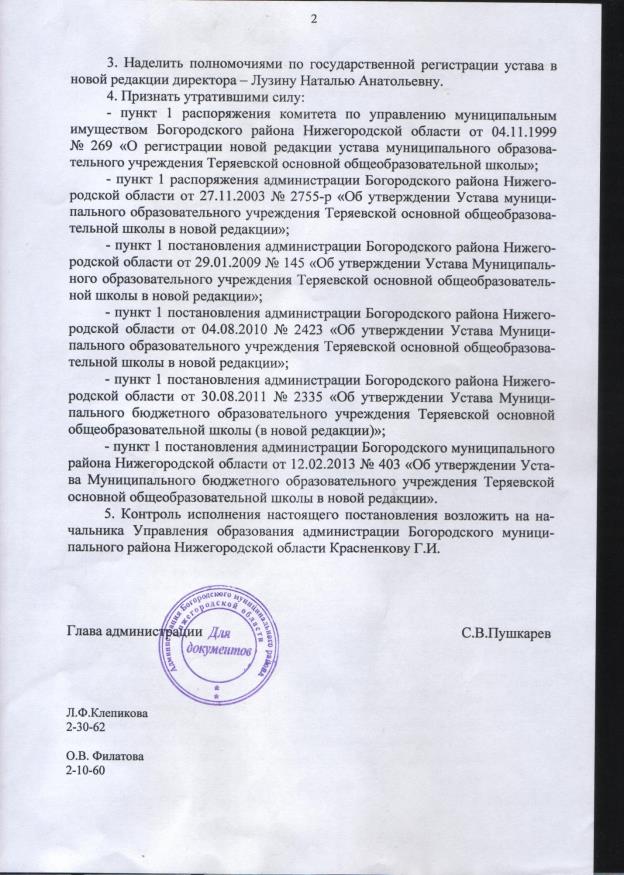 О переименовании Муниципального бюджетного образовательного учреждения Теряевская основная общеобразовательная школа и утверждении устава муниципального бюджетного общеобразовательного учреждения «Теряевская школа»